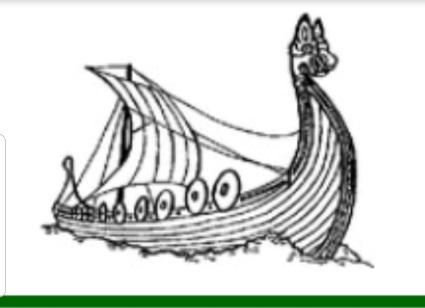 NORMANDY HIGH SCHOOL CLASS OF 1970 REUNIONJUNE 26 & 27, 2020Reunion Registration InformationMark your calendars!  Make those travel arrangements!  The plans are being finalized for our 50th Class Reunion.  We hope you are looking forward to a wonderful weekend of catching up with classmates as much as the reunion committee!THE MAIN EVENT:Saturday, June 27, 2020 6pm-11pmSpazio Westport 12031 Lackland RoadMaryland Heights, MO  63146Cost is $60 per person      Buffet dinner by award winning Russo’s Catering, Cash Bar, Music and Photo Booth Deadline for making your paid reservation is June 5, 2020!  The cost for reservations made after June 5th is $75 per person.To book your room at the Comfort Inn St. Louis-Westport, please call direct at 314.878.1400 or 888.725.8988 or online at https://www.choicehotels.com/reservations/groups/SV16W7 no later than May 25, 2020.  When making your reservation you must mention it is under the Normandy High School Class of ’70-50th Reunion to get the $109.99 per night rate on nights of June 25, 26, 27.The Welcoming Get Together is on Friday, June 26, starting at 5pm.Sports Café   3579 Pennridge Drive, Bridgeton, MO  63044.  Cash bar and food available.  Pay as you go.  Family and friends from other classes are welcome to participate.An optional Golf Outing is planned for Friday, June 26.  Please let us know if interested by emailing Becky Hardin Pecher at ladymarble14@gmail.com.NORMANDY HIGH SCHOOL CLASS OF 1970-50TH REUNIONREGISTRATION FORMName: _____________________________________________________________________		First				Maiden				LastAddress: ___________________________________________________________________City: ______________________________________State:________________Zip:_________Telephone: ______________________Email:______________________________________EVENT REGISTRATIONSATURDAY, JUNE 27TH, 2020		SPAZIO WESTPORT# Attending__________________X $60/Person = Amount Due_______________________Friday, JUNE 26TH, 2020     Get Together at Sports Café # Attending____________________Friday, JUNE 26TH, 2020   Golf Outing # Attending__________________________________Mail Check to: Joe Larrew, Hammond and Shinners PC, BMO Harris Bank Building 13205 Manchester Road  Ste 210, St. Louis, MO 63131**IMPORTANT**     Make check payable to: NHS Class of 70 ReunionPlease complete this Registration Form and include with your payment by check to Joe.  To use the PayPal option, send amount due through your PayPal account to cas_50thnhsreunion@yahoo.com.  Please note if you use PayPal, there is no fee when you transfer money from your checking account, and a small fee for credit card payments.  You will receive confirmation on your payment and Cheryl will also through the Reunion email below.  Please email this Registration Form to Cheryl when paying through PayPal.Please take the time to join or update your personal information on the Normandy High School Alumni Website:   www.normandyhighschoolalumni.net     Also, please join the Normandy High School Class of 1970 on Facebook.  Pictures and memories welcome!  Let us know if you have memorabilia to bring Saturday night!Contacts: Cheryl Croft Sudbrock, cas_50thnhsreunion@yahoo.com 636.352.9484 Joe Larrew, jlarrew@hammondshinners.com 314.570.2648 Contact Cheryl, Joe, or the Facebook Group if you have any questions.